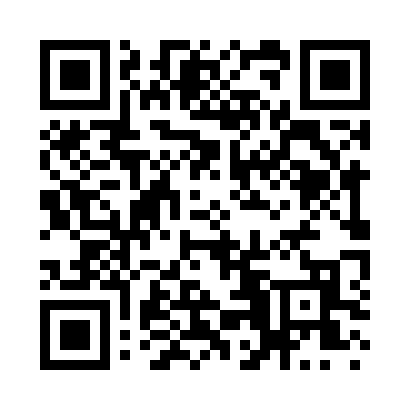 Prayer times for Crystal Spring, Minnesota, USAMon 1 Jul 2024 - Wed 31 Jul 2024High Latitude Method: Angle Based RulePrayer Calculation Method: Islamic Society of North AmericaAsar Calculation Method: ShafiPrayer times provided by https://www.salahtimes.comDateDayFajrSunriseDhuhrAsrMaghribIsha1Mon3:385:291:125:198:5510:462Tue3:395:301:125:198:5410:453Wed3:405:301:125:198:5410:444Thu3:415:311:135:198:5410:445Fri3:425:321:135:198:5410:436Sat3:435:321:135:198:5310:427Sun3:445:331:135:198:5310:428Mon3:455:341:135:198:5210:419Tue3:465:341:135:198:5210:4010Wed3:475:351:135:198:5110:3911Thu3:495:361:145:198:5110:3812Fri3:505:371:145:198:5010:3713Sat3:515:381:145:198:5010:3614Sun3:535:391:145:198:4910:3515Mon3:545:391:145:198:4810:3316Tue3:555:401:145:188:4710:3217Wed3:575:411:145:188:4710:3118Thu3:585:421:145:188:4610:3019Fri4:005:431:145:188:4510:2820Sat4:015:441:145:188:4410:2721Sun4:035:451:145:178:4310:2522Mon4:045:461:145:178:4210:2423Tue4:065:471:145:178:4110:2324Wed4:075:481:145:178:4010:2125Thu4:095:491:155:168:3910:1926Fri4:105:501:145:168:3810:1827Sat4:125:511:145:168:3710:1628Sun4:135:521:145:158:3610:1529Mon4:155:531:145:158:3510:1330Tue4:175:541:145:148:3410:1131Wed4:185:561:145:148:3310:09